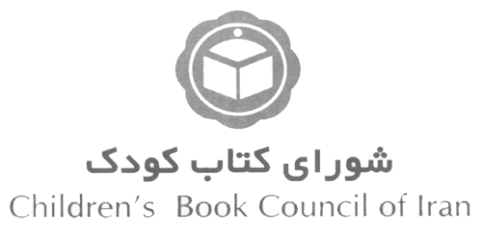 برگه تقاضای عضویتنام و نام خانوادگی: .......................................................................... نام پدر:  ......................................... شماره شناسنامه: .........................................محل صدور و سال تولد: .......................................................................................... شماره ملی: ........................................................................................... آخرین مدرک تحصیلی: .......................................................................................... رشتۀ تحصیلی: ..................................................................................سوابق شغلی و شغل فعلی: ...............................................................................................................................................................................................................نشانی محل سکونت: .............................................................................................................................................................................................................................کدپستی: ............................................................................ تلفن تماس: ...................................................................... تلفن همراه: .......................................... نشانی محل کار:	........................................................................................................................................................................................................................................کدپستی: ............................................................ تلفن تماس: ........................................... نشانی الکترونیک/ سایت: ..................................................شورای کتاب کودک مقدم شما را گرامی می‌دارد و علاقه‌مند است از میزان فعالیت‌های شما در زمینۀ ادبیات کودک و نوجوان آگاه گردد تا بتواند در سطحی مطلوب پاسخگوی نیازهای شما باشد. لذا خواهشمند است به پرسش‌های زیر پاسخ دهید:از چه طریق با شورای کتاب کودک آشنا شدید؟آیا تاکنون درکارگاه یا دورۀ آموزشی در زمینۀ ادبیات، ادبیات کودک و نوجوان و یا حوزه‌های وابسته به آن شرکت داشته‌اید؟ (ذکر نام کارگاه و مدت آن)آشنایی شما با ادبیات کودک و نوجوان در چه سطحی است؟	  کم				  متوسط				  خوبآیا با مخاطبان کودک و نوجوان ارتباط دارید؟ (با ذکر نوع فعالیت)آیا تاکنون اثری تهیه و منتشر کرده‌اید؟ (کتاب، مقاله، پایان‌نامه و مانند آن با ذکر مشخصات اثر)آشنایی شما با زبان انگلیسی در چه سطحی است؟	  کم				  متوسط				  خوباز عضویت در شورا چه انتظاری دارید؟برای کمک به پیشبرد در برنامه‌های شورا چند ساعت در هفته وقت دارید؟معرف‌های شما از میان همکاران و اعضای شورا عبارت‌از:1-  .....................................................................................................................			اظهار نظر 2-  .....................................................................................................................			اظهار نظر پس از آشنايي با فعاليت‌هاي شورای کتاب کودک از طريق اعضا/ برنامه‌های عمومی/ بروشور و وب سايت شورا www.cbc.ir  مایل هستم به عضویت این شورا پذیرفته شوم تا بتوانم به پیشبرد اهداف آن کمک کنم. باتوجه به فعالیت‌های شورا در صورت تشکیل یا اعلام نیاز، آمادگی خود را برای شرکت در هريك از برنامه‌‌های بخش‌های زیر اعلام می‌دارم:  بخش ادبیات کودک و نوجوان شرکت در کارگاه آشنایی با ادبیات کودکان و نوجوانان هزینه ثبت نام کارگاه از هزینه عضویت در شورا به عنوان عضو وابسته متفاوت است.  همکاری با بخش‌های فنی و خدماتی کتابخانۀ تحقیقاتی شورا  بخش فرهنگنامۀ کودک و نوجوان همکاری با فرهنگنامۀ کودکان و نوجوانان (مشروط به نياز گروه‌هاي تخصصي فرهنگنامه به رشتۀ تحصيلي و نيز فعاليت‌هاي پژوهشي فرد)			امضای متقاضی: 								تاریخ تقاضا:درخواست شما در هیات مدیره بررسی خواهد شد. عضویت وابسته متقاضی در جلسۀ  مورخ  ...................................................  هیئت‌مدیرۀ شورای کتاب کودک تصویب شد.شیوه پرداخت حق عضویت:* كارت‌خوان در طبقۀ دوم (دبیرخانه شوراي كتاب كودك) و دریافت رسید پرداخت.*واریز وجه به   شماره حساب 7-4160-811 شورای کتاب کودک (شمارۀ کارت بانک پارسیان بهنام شورای کتاب کودک 6221061080016456) و ارسال  به cbcreg1341@gmail.comارائۀ فتوکپی کارت ملی و شناسنامه الزامی است.